RVTA is a partnership of businesses covering all sectors of the visitor economy, including hospitality, accommodation, retail, and visitor attractions. The association works with Ribble Valley Borough Council and other agencies, to encourage the development of quality tourism in this area, whilst making sure visitors benefit the locality, and are sensitive to all who live here. Our Purpose is to act as the Voice for the local tourism industry and to actively promote visitors to come and visit the Ribble Valley.Promoting Quality Tourism in Ribble ValleyTo help promote quality tourism the Association invites nominations for its annual Stars in Tourism Awards, which is an opportunity to celebrate the success of local tourism enterprises such as restaurants, hotels and attractions. It also provides the chance to reward the special efforts of individual staff in making visitors and guests welcome into the area. Membership benefitsPromotion for your business Joint marketing opportunities Discounted advertising ratesFree or subsidized familiarization visits Discounts and subsidies on training coursesA network of advice and supportRegular information on tourism opportunitiesIncreased PR for your businessAn opportunity for your voice to be heardHow to join the AssociationDownload the application form from our website and email it to tom.pridmore@ribblevalley.gov.uk or post it to c/o Tom Pridmore, Ribble Valley Borough Council, Church Walk, Clitheroe BB7 2RA. Membership fees are £25 per year per business.  Join RVTA, to help promote quality services and commitment to the tourism industry and to the highlight its importance to the local economy.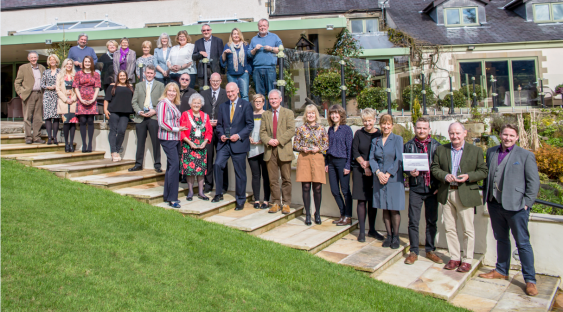 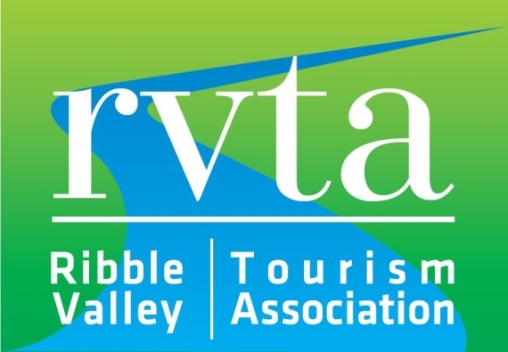 